Проект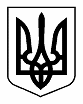 КАБІНЕТ МІНІСТРІВ УКРАЇНИПОСТАНОВАвід                           2018 р. №                                                           м. КиївПро внесення змін до Порядку проведення огляду, випробування та експертного обстеження (технічного діагностування) машин, механізмів, устатковання підвищеної небезпеки Кабінет Міністрів України постановляє:Внести до Порядку проведення огляду, випробування та експертного обстеження (технічного діагностування) машин, механізмів, устатковання підвищеної небезпеки, затвердженого постановою Кабінету Міністрів України від 26 травня 2004 р. № 687 (Офіційний вісник України, 2004 р., № 21, ст. 1434; 2016 р., № 16, ст. 644), зміни, що додаються.Прем’єр-міністр України		                                            В. ГРОЙСМАН‘								ЗАТВЕРДЖЕНО
                                                         постановою Кабінету Міністрів України
                                                                  від                       2018 р.   № ЗМІНИ,що вносяться до Порядку проведення огляду, випробування та експертного обстеження (технічного діагностування) машин, механізмів, устатковання підвищеної небезпекиУ пункті 1  слово «огляд» замінити словами «технічний огляд» , а слова «та/або» виключити.У пункті  2: абзац шостий викласти в такій редакції:«експертна організація - суб'єкт господарювання, який має дозвіл Держпраці на проведення оглядів, випробування та/або експертного обстеження (технічного діагностування) машин, механізмів, устаткування підвищеної небезпеки та має підтверджену компетенцію для здійснення інспекційної діяльності у сфері охорони праці відповідно до законодавства;» ;в абзацах восьмому та дванадцятому слово «переважно» виключити;абзац одинадцятий викласти в такій редакції:«спеціалізована організація - суб'єкт господарювання, який має дозвіл Держпраці на проведення огляду та випробування машин, механізмів, устаткування підвищеної небезпеки та підтверджену компетенцію для здійснення інспекційної діяльності типу В або С у сфері охорони праці відповідно до законодавства;». абзац чотирнадцятий виключити.доповнити пункт абзацами чотирнадцятим - шістнадцятим такого змісту:«суб’єкт господарювання інспекційної діяльності типу А – орган з інспектування діяльність якого не пов'язана з проектуванням, виготовленням, постачанням, придбанням, володінням, користуванням, монтажем, налагоджуванням, технічним обслуговуванням, ремонтом, модернізацією, реконструкцією чи заміною устаткування які він інспектує і який надає послуги з інспектування тільки іншим суб’єктам господарювання;суб’єкт господарювання інспекційної діяльності типу В – орган з інспектування який є окремою і визначеною частиною суб’єкта господарювання, який має відношення до проектування, виготовлення, постачання, придбання, володіння, користування, монтажу, налагоджуванню, технічному обслуговуванню, ремонту, модернізації, реконструкції чи заміни устаткування, які він інспектує і який надає послуги з інспектування тільки своїй головній організації (внутрішній орган з інспектування);суб’єкт господарювання інспекційної діяльності типу С – орган з інспектування який є визначеною але не обов’язково окремою частиною суб’єкта господарювання, який має відношення до проектування, виготовлення, постачання, придбання, володіння, користування, монтажу, налагоджуванню, технічному обслуговуванню, ремонту, модернізації, реконструкції чи заміни устаткування, яке він інспектує і який надає послуги з інспектування своїй головній організації та іншим організаціям.».3.  В абзацах четвертому та п’ятому пункту 4 слова «спеціалізованої, експертної або уповноваженої організації» замінити словами «спеціалізованої або експертної організації».4. У пункті 5 слова «в установленому порядку» замінити словами «відповідно до законодавства», а слова «спеціалізованої, експертної або уповноваженої організації» замінити словами «спеціалізованої або експертної організації».5. У пункті 10, абзаці третьому пункту 17 та пункті 19 слово «уповноважена» замінити на слово «експертна».6. У пункті 11 слово слово «Работодавець» замінити словом «Роботодавець», а слово «уповноважену»  - словом «експертну».7. Пункт 41 викласти в такій редакції:«41. Спеціалізовані та експертні організації не пізніше 10 днів з дня виявлення надсилають до Держпраці інформацію щодо устатковання з типовими пошкодженнями, дефектами і несправностями, виникнення яких спричинено визначеними в експлуатаційних документах параметрами експлуатації або є властивим для устатковання цієї конструкції.». 8. Пункт 42 виключити. 9. У пункті  43 слова «оприлюднює її разом з відомостями про уповноважені організації» замінити на «до 1 квітня року, що настає за звітним, оприлюднює її». __________________